ПРОЄКТ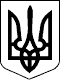 ВЕЛИКОСЕВЕРИНІВСЬКА СІЛЬСЬКА РАДА
КРОПИВНИЦЬКОГО РАЙОНУ КІРОВОГРАДСЬКОЇ ОБЛАСТІЧЕТВЕРТА СЕСІЯ ВОСЬМОГО СКЛИКАННЯРІШЕННЯвід «  » січня 2021 року                                                                     № с. Велика СеверинкаПро затвердження фінансової та бюджетної звітності Великосеверинівської сільської ради за 2020 рік     Розглянувши фінансову та бюджетну  звітність Великосеверинівської сільської ради за 2020 рік,  керуючись статтею 80 Бюджетного кодексу України, п.23 частини першої статті 26 та статтею 59 Закону України  «Про місцеве самоврядування в Україні» ,                                        СІЛЬСЬКА РАДА ВИРІШИЛА:1. Затвердити фінансову та бюджетну  звітність Великосеверинівської сільської ради за 2020 рік:      По доходах з урахуванням трансфертів - у сумі 36607321грн., у тому числі:- по загальному фонду – 36328044грн., у тому числі трансферти – 12075643грн.;- по спеціальному фонду –  279276грн.        По видатках – у сумі 20838427 грн.: у т.ч.:- по загальному фонду – 14548991грн.;- по спеціальному фонду – 6289437грн.2.Прийняти до відома пояснювальну записку до фінансової та бюджетної  звітності  Великосеверинівської сільської ради за 2020 рік (додається). 3. Контроль за виконанням даного рішення покласти на постійну комісію сільської ради з питань планування, фінансів, бюджету, соціально-економічного розвитку та інвестицій Великосеверинівської сільської ради.Сільський голова                                                           Сергій ЛЕВЧЕНКО